Text na etiketuDEZACIN VET gel	Výrobce / Držitel rozhodnutí o schválení: POLOPHARMA, s.r.o., Smetanova 9936/11A, 036 08 Martin, Slovenská republika, tel .: 00421 917 200 913Číslo schválení veterinárního přípravku: 163-17/CSložení: 97,0% DEZACIN (superoxidovaný roztok), 3,0% polymery. Cílový druh: Všechny druhy zvířat mimo ryb a obojživelníků.Balení: 30 ml, 150 ml, 500 mlCharakteristika a účel použití: Gelové krytí se sekundárním antimikrobiálním účinkem na všechny druhy zánětů na pokožce a sliznici.Hydroaktivní gel  snižuje mikrobiální zátěž ran. Velkou výhodou je, že se dá použít na poraněnou pokožku, ale i přímo na sliznici. Je nedráždivý, netoxický, nealergizuje a nevytváří rezistenci. V případě komplikovaných septických stavů je možné ho kombinovat s injekční antibiotickou léčbou.Používá se přímo do rány nebo na poraněné místo jako sekundární krytí, pod kterým dochází ke granulaci a uzavírání rány. Pokud je doporučována bandáž, pak je možné ji přiložit a ponechat 36 hodin. Rány mohou být bodné, sečné, tržné, pooperační, popáleniny, pokousání, pohmožděniny a proleženiny. Gel je možné použít do hlubokých ran až po kostní základ.Použití a dávkování: K aplikaci použijte balení s vhodným aplikátorem. Aplikujte za pomocí dávkovače nebo přímo na postižená místa  kůže nebo sliznic 3-5x denně po dobu 5-7 dnů, případně do vymizení příznaků. Doba použitelnosti: 15 měsícůMMYYYY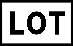 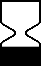 MM-YYYYEAN kódManipulace a skladování: Skladovat při teplotě 5 ° C - 30 ° C v temnu. Nevystavovat přímému slunečnímu záření. Uchovávat mimo dohled a dosah dětí. Prázdné obaly po vypláchnutí vodou mohou být odstraněny spolu s komunálním odpadem.Další informace: Pouze pro zvířata. 